					   ПРЕСС-РЕЛИЗ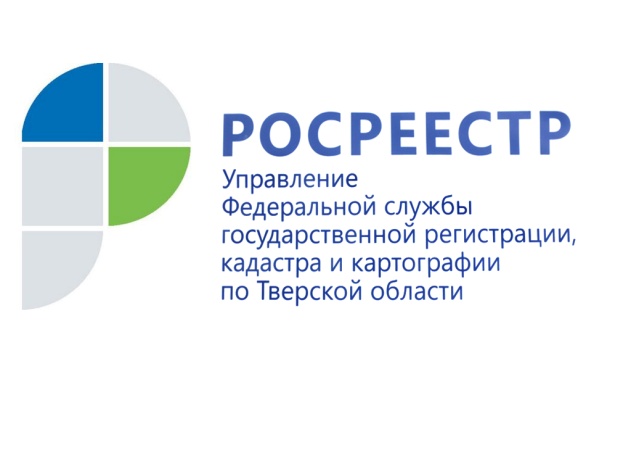 Тверской Росреестр принял участие в «Ярмарке недвижимости»25 ноября 2019 года - Представители Управления Росреестра и филиала Федеральной кадастровой палаты по Тверской области приняли участие в «Ярмарке недвижимости», которая проходила с 22 по 24 ноября в Твери на площадке  торгового комплекса «Тандем». В течение двух дней специалисты тверского Росреестра консультировали посетителей по вопросам, связанным с государственной регистрацией договоров долевого участия в строительстве, а также государственной регистрацией прав на уже готовые объекты недвижимости. Жители Твери интересовались порядком регистрации прав на объекты долевого строительства, перечнем документов, необходимых для оформления собственности на такие объекты, а также последними изменениями в законодательстве, направленными на защиту прав участников долевого строительства. Кроме того, ряд вопросов, с которыми обращались посетители ярмарки, касался продления так называемой «дачной амнистии». Специалисты тверского Росреестра обратили внимание граждан на то, что норма закона затрагивает только садовые и жилые дома, которые построены на земельных участках, предоставленных для ведения садоводства. Амнистия будет действовать до 1 марта 2021 года, до этого времени граждане смогут в упрощённом порядке зарегистрировать права на недвижимость. Заместитель начальника отдела государственной регистрации недвижимости Управления Росреестра по Тверской области Елена Ахола: «До 1 марта 2021 года допускается осуществление государственного кадастрового учёта и государственной регистрации прав на жилой или садовый дом, созданный на земельном участке, предназначенном для ведения гражданами садоводства, на основании только технического плана и правоустанавливающего документа на земельный участок. Если право заявителя на земельный участок зарегистрировано в Едином государственном реестре недвижимости, предоставлять правоустанавливающий документ на землю не надо. Необходимо иметь в виду, что созданный объект недвижимости должен соответствовать предельным параметрам, установленным федеральным законом, для соответствующих объектов недвижимости. Технический план объекта недвижимости подготавливается кадастровым инженером на основании декларации, заполненной правообладателем такого объекта».Другие вопросы, с которыми посетители обращались к специалистам Росреестра, касались порядка перевода садового дома в жилой, оформления в собственность земельного участка,  расположенного под гаражом, использования материнского капитала при покупке квартиры в ипотеку, а также отчуждения доли в праве общей долевой собственности на недвижимое имущество. Также посетители ярмарки могли заполнить специальную форму заявления на внесение в Единый государственный реестр недвижимости своих актуальных контактных данных – номера телефона и адреса электронной почты, познакомиться с застройщиками и строительными организациями, подобрать готовые дома, таунхаусы или квартиры в многоэтажках, получить советы относительно существующих программ господдержки, ипотеки и страхования. О РосреестреФедеральная служба государственной регистрации, кадастра и картографии (Росреестр) является федеральным органом исполнительной власти, осуществляющим функции по государственной регистрации прав на недвижимое имущество и сделок с ним, по оказанию государственных услуг в сфере ведения государственного кадастра недвижимости, проведению государственного кадастрового учета недвижимого имущества, землеустройства, государственного мониторинга земель, навигационного обеспечения транспортного комплекса, а также функции по государственной кадастровой оценке, федеральному государственному надзору в области геодезии и картографии, государственному земельному надзору, надзору за деятельностью саморегулируемых организаций оценщиков, контролю деятельности саморегулируемых организаций арбитражных управляющих. Подведомственными учреждениями Росреестра являются ФГБУ «ФКП Росреестра» и ФГБУ «Центр геодезии, картографии и ИПД». Контакты для СМИМакарова Елена Сергеевнапомощник руководителя Управления Росреестра по Тверской области+7 909 268 33 77, (4822) 34 62 2469_press_rosreestr@mail.ruwww.rosreestr.ruhttps://vk.com/rosreestr69170100, Тверь, Свободный пер., д. 2